AGENDA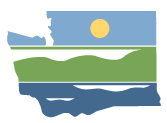 WRIA 13 Watershed Restoration and Enhancement Committee meetingMay 27, 2020 | 9:00 a.m.-1:00 p.m. | committee website 
LocationWebEx ONLY*See bottom of agenda for WebEx informationCommittee ChairAngela Johnsonangela.johnson@ecy.wa.govHandoutsPolicy Recommendation Proposals (pending)Follow-up Adaptive Management Discussion GuideFollow-up Climate Change Discussion GuideProject UpdateWelcome
9:00 a.m. | 20 minutes | MullerRoll call, introductionsIcebreaker!Approval of April 2020 Meeting Summary
9:20 a.m. | 10 minutes | Muller | DecisionUpdates and Announcements
9:30 a.m. |10 minutes | JohnsonPotential Plan Recommendation Proposals 9:40 a.m. |45 minutes | Muller, Johnson | DiscussionHandout: Potential Plan Recommendations Tracking Sheet	   Draft Plan Proposals SubmittedDiscuss development of potential plan recommendation proposalsReview proposals submitted by leadsDiscussion and next stepsOther Potential Plan Recommendations 
Adaptive Management and Climate Change
10:25 a.m. | 45 minutes | Muller, Johnson | DiscussionHandouts: 1. Follow-up Adaptive Management Discussion Guide     2. Follow-up Climate Change Discussion Guide Discuss follow-up items from adaptive management discussion from previous meetingsDiscuss path forward for discussionDiscuss follow-up items regarding climate change components for inclusion in WRE PlanDiscussion and next stepsBREAK | 11:10 | 10 minutesTechnical Memos
11:20 a.m. | 20 minutes | JohnsonOverview of status of technical memosNext steps for reviewProjects
11:40 a.m. | 60 minutes | Johnson, Wiseman, Multi-Driscoll | DiscussionHandout: Project Update Update on projects from project subgroupDiscuss action items brought forward from that meetingUpdate from HDR and Committee members on projects identified for further analysisUpdate on PGG water right analysis and MAR site analysisDiscussion and next stepsOther Technical Items
12:40 p.m. | 10 minutes | Johnson | DiscussionTechnical consultant update from HDR Upcoming technical memos for reviewPublic Comment
12:50 p.m. | 5 minutes | MullerNext Steps and Adjournment12:55 p.m. | 5 minutes | Muller, JohnsonNext meeting – June 24, 2020 9:00 a.m. to 1: 00 pm on WebEx*
*Future meetings will be held via WebEx until further notice.  